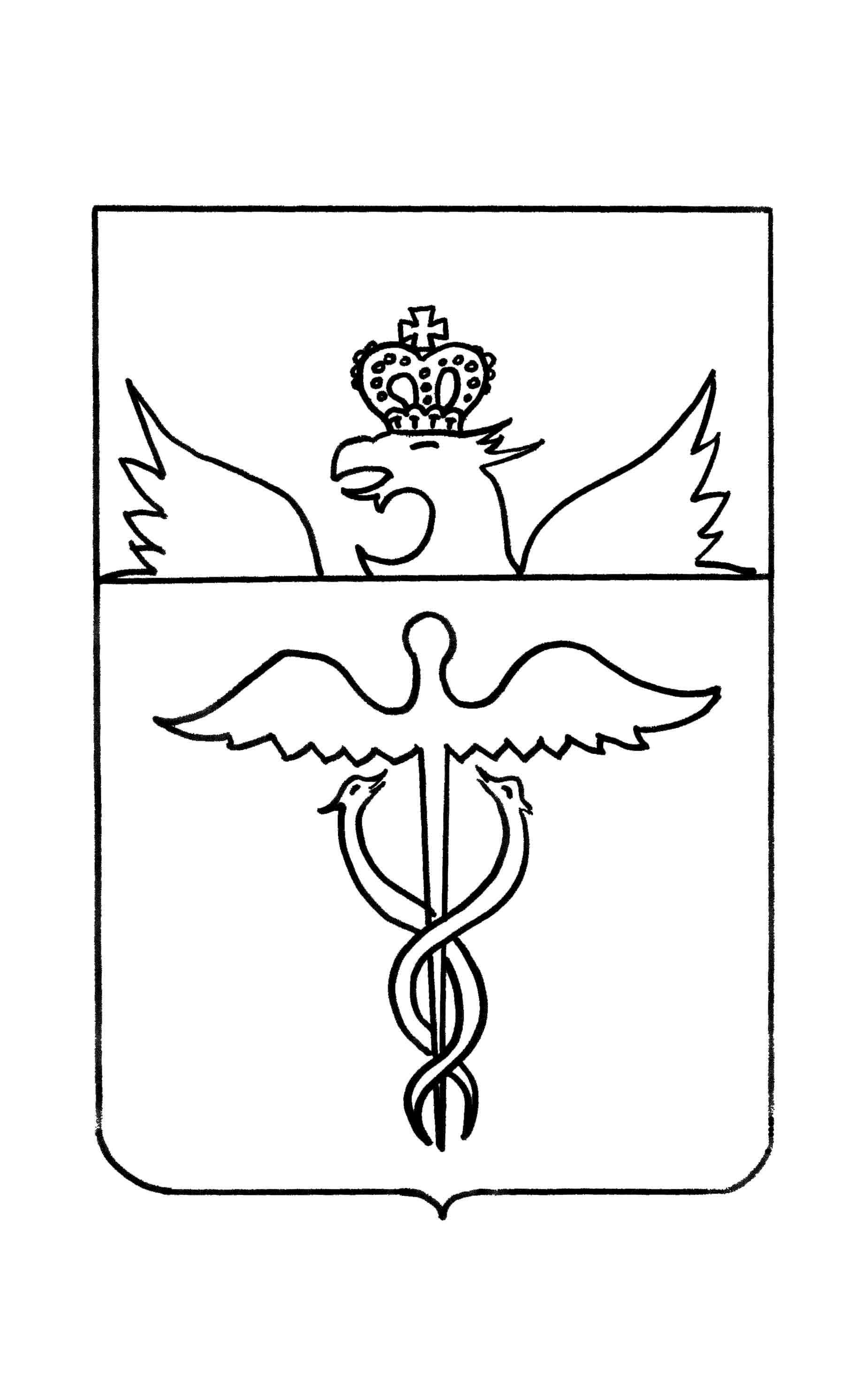 Администрация Бутурлиновского муниципального районаВоронежской областиПОСТАНОВЛЕНИЕот ________________ № ________          г. БутурлиновкаОб утверждении Программы  профилактики  причинения  вреда (ущерба) охраняемых законом ценностям на 2024 год  при осуществлении муниципального земельного контроля        В соответствии с Федеральным законом от 31 июля 2020 года № 248-ФЗ «О государственном контроле (надзоре) и муниципальном контроле в Российской Федерации», постановлением Правительства Российской Федерации от 25 июня 2021 года № 990 «Об утверждении Правил разработки и утверждения контрольными (надзорными) органами программы профилактики рисков причинения вреда (ущерба) охраняемым законом ценностям»,  в целях приведения правовых актов администрации Бутурлиновского муниципального района в соответствие с требованиями действующего законодательства Российской Федерации,  администрация Бутурлиновского муниципального района Воронежской областиПОСТАНОВЛЯЕТ:         1. Утвердить Программу профилактики рисков причинения вреда (ущерба) охраняемым законом ценностям на 2024 год при осуществлении муниципального земельного контроля на территории Бутурлиновского муниципального района (Приложение №1)      2. Контроль за исполнением настоящего постановления возложить на   заместителя главы администрации муниципального района Е.П. Бухарину.   Исполняющий обязанности главы Бутурлиновского муниципального района                                                                       А.Н. Клишин                                                                                                 УТВЕРЖДЕНА                                                                                постановлением администрации                                                                                Бутурлиновского  муниципального района                                                                                 от  «___» ________ 2023 г. № _____Программапрофилактики рисков причинения вреда (ущерба)охраняемым законом ценностям на 2024 годпри осуществлении муниципального земельного контроля на территории Бутурлиновского муниципального района1. Общие положения        1.1. Настоящая программа разработана для своевременного предупреждения администрацией Бутурлиновского муниципального района (далее - администрация) нарушений требований земельного законодательства в отношении расположенных в границах муниципального района объектов земельного контроля.       1.2. Данная программа направлена на достижение общественно значимых результатов, посредством проведения профилактических мероприятий которые, в свою очередь, являются приоритетными по отношению к проведению контрольных мероприятий (проверок).2.  Анализ текущего состояния осуществления вида контроля, описание  текущего развития профилактической деятельности  контрольного (надзорного) органа, характеристика проблем, на решение которых направлена программа профилактики         2.1 Достаточно большое количество ежегодно выявляемых нарушений земельного законодательства свидетельствует о необходимости продолжения активной работы в области муниципального земельного контроля. Вместе с тем, учитывая значительный объем плодотворной работы проделанной в том числе в 2022 году можно с уверенностью сказать об устойчивой положительной динамике в урегулировании земельных правоотношений и постепенным возрастанием роли муниципального земельного контроля в сфере землепользования.        2.2. В 2024 году в целях профилактики нарушений требований земельного законодательства планируется:       1) постоянное совершенствование и развитие тематического раздела на официальном сайте администрации Бутурлиновского муниципального района в информационно-телекоммуникационной сети интернет по адресу: https://www.butur-rn.ru/municcontrol/zemelnyy/zemelnyy.php (далее - официальный интернет-сайт):    а) обновление (при необходимости) перечня наименований, реквизитов и текстов нормативных правовых актов и (или) их отдельных частей (положений) оценка соблюдения которых является предметом муниципального земельного контроля, а также информации о должностных лицах, осуществляющих муниципальный земельный контроль, их контактных данных;    б) своевременное размещение планов проведения плановых проверок, результатов проверок, подготовка развернутых ответов на часто задаваемые вопросы;    в) дополнительное информирование контролируемых лиц через новостной блок официального интернет-сайта об изменениях земельного законодательства;      2) устное консультирование контролируемых лиц и (или) их представителей на личном приеме, а также по телефону по вопросам соблюдения требований земельного законодательства;      3) ежегодное обобщение правоприменительной практики с указанием наиболее часто встречающихся случаев нарушений требований земельного законодательства с рекомендациями в отношении мер, которые должны приниматься в целях недопущения таких нарушений;      4) объявление предостережений о недопустимости нарушения обязательных требований;      5) самообследование, которое позволяет контролируемым лицам осуществить самостоятельную оценку наличия (отсутствия) у них нарушений требований земельного законодательства в автоматизированном режиме через соответствующий раздел официального интернет-сайта по адресу: https://www.butur-rn.ru/municcontrol/zemelnyy/zemelnyy.php  посредствам размещенной формы проверочного листа (списка контрольных вопросов) и его графической схемы.      2.3. С учетом запланированных на 2024 год при осуществлении муниципального земельного контроля профилактических мероприятий, ожидается  существенное повышение уровня информированности контролируемых лиц, что положительно скажется на росте экономического, инвестиционного и градостроительного потенциала Бутурлиновского муниципального  района.3. Цели и  задачи  реализации программы профилактики       3.1. Целями настоящей программы являются:       1) стимулирование добросовестного соблюдения гражданами, в том числе осуществляющими предпринимательскую деятельность, являющимися индивидуальными предпринимателями, а также организациями, являющимися юридическими лицами (далее - контролируемые лица) требований земельного законодательства, а также минимизация риска причинения вреда (ущерба) охраняемым законом ценностям, вызванного возможными нарушениями требований земельного законодательства (снижение потенциальной выгоды от таких нарушений).      2) устранение причин и факторов, способствующих нарушениям требований земельного законодательства;      3) создание благоприятных условий для скорейшего доведения требований земельного законодательства до контролируемых лиц, повышение информированности о способах их соблюдения.     3.2. Задачами настоящей программы являются:     1) формирование у контролируемых лиц единообразного понимания требований земельного законодательства;      2) повышение прозрачности деятельности при осуществлении муниципального земельного контроля;     3) выявление наиболее часто встречающихся случаев нарушений требований земельного законодательства, подготовка и размещение на официальном интернет-сайте соответствующих руководств в целях недопущения указанных нарушений.     3.3. Профилактические мероприятия планируются и осуществляются на основе соблюдения следующих основополагающих принципов:     1) принцип понятности - представление контролируемым лицам информации о требованиях земельного законодательства в простой исчерпывающей форме (описание, пояснение, приведение примеров, общественное обсуждение нормативных правовых актов, в том числе содержащих санкции за несоблюдение вышеуказанных требований);     2) принцип информационной открытости - доступность для контролируемых лиц сведений об организации и проведении профилактических мероприятий;     3) принцип обязательности - строгая необходимость проведения профилактических мероприятий;     4) принцип полноты охвата - привлечение к настоящей программе максимально-возможного числа контролируемых лиц;     5) принцип релевантности - самостоятельный выбор администрацией формы профилактических мероприятий, исходя из вида муниципального контроля, с учетом особенностей контролируемых лиц (специфика деятельности, оптимальный способ коммуникации);    6) принцип актуальности - анализ и актуализация настоящей программы;    7) принцип периодичности - обеспечение безусловной регулярности проведения профилактических мероприятий.4. Перечень  профилактических мероприятий, сроки (периодичность) их проведения 5. Показатели  результативности и эффективности программы профилактики       5.1. Основным критерием оценки результативности и эффективности профилактических мероприятий является удовлетворенность контролируемых лиц качеством проведенных мероприятий, в числе которых:      1) информированность контролируемых лиц об их правах и обязанностях, о требованиях земельного законодательства, готовящихся и вступающих в силу изменениях законодательства Российской Федерации в рассматриваемой сфере, а также о порядке и сроках проведения проверок по соблюдению земельного законодательства;      2) понятность, открытость (доступность) информации о требованиях земельного законодательства, обеспечение их единообразного толкования контролируемыми лицами, администрацией и территориальными органами федеральных органов государственного земельного контроля (надзора);      3) вовлечение контролируемых лиц при проведении профилактических мероприятий в регулярное активное взаимодействие.Согласовано:Е.П. БухаринаИ.А. Ульвачева  А.А. Бутырский  Исполнил:А.В. Герасименко  №п\пНаименование мероприятияСрок исполненияОтветственный исполнительОжидаемые результаты1.Подготовка доклада об осуществлении  муниципального  земельного контроля на территории Бутурлиновского муниципального района в 2023 году  До 1 марта 2024 года Начальник отдела по управлению муниципальным имуществом и земельным ресурсам администрации Бутурлиновского муниципального района  Анализ, обобщение правоприменительной практики, оценка эффективности и результативности  муниципального земельного  контроля на территории Бутурлиновского муниципального района  2. Размещение на официальном  интернет-сайте  администрации Бутурлиновского муниципального района  программы  профилактики  нарушения на 2024 год при осуществлении муниципального земельного контроля  Не позднее  25 декабря 2023 года Начальник отдела по управлению муниципальным имуществом и земельным ресурсам администрации Бутурлиновского муниципального района  Информирование контролируемых  лиц и повышение  их правосознания 3. Размещение на официальном  сайте администрации Бутурлиновского муниципального района  плана проведения   плановых проверок  юридических лиц  и индивидуальных предпринимателей  на 2023 год (при наличии оснований)До 20 декабря 2023 годаНачальник отдела по управлению муниципальным имуществом и земельным ресурсам администрации Бутурлиновского муниципального района  Информирование  контролируемых лиц  о планируемых  проверках  по соблюдению земельного законодательства4.Поддержание  в актуальной редакции  размещенных на официальном  интернет-сайте  администрации Бутурлиновского муниципального района  перечня наименований  нормативных   правовых актов и (или) их отдельных частей (положений), их реквизитов и текстов, оценка соблюдения  которых является предметом муниципального земельного   контроляПо мере издания  новых нормативных правовых актов и (или)  внесения  в них изменений Начальник отдела по управлению муниципальным имуществом и земельным ресурсам администрации Бутурлиновского муниципального района  Информирование контролируемых лиц5. Подготовка и распространение руководств в том числе с комментариями о содержании новых нормативных актов, сроках и порядке вступления их в действие, а так же рекомендации о проведении необходимых организационных,  технических мероприятий, направленных на их внедрение (включая размещение информации  в новостном блоке официального  интернет-сайта администрации Бутурлиновского муниципального районаВ течение года (по мере необходимости)Начальник отдела по управлению муниципальным имуществом и земельным ресурсам администрации Бутурлиновского муниципального района  Формирование у контролируемых лиц единого понимания  требований  земельного законодательства, предоставление им возможности  качественно  подготовиться к  контрольному мероприятию и исключить  возникновение конфликтов (спорных вопросов)  6. Устное консультирование  контролируемых лиц и (или) их представителей на личном приеме, а так же по телефону по вопросам соблюдения требований земельного законодательства Постоянно, согласно установленного  графика (режима) работыВедущий специалист отдела по управлению муниципальным имуществом и земельным ресурсам администрации Бутурлиновского муниципального района  Разъяснение на поставленные вопросы 7.Профилактический визит В течение года, при наличии законных основания (по мере необходимости)Ведущий специалист отдела по управлению муниципальным имуществом и земельным ресурсам администрации Бутурлиновского муниципального района  Информирование  контролируемых лиц  о планируемых  проверках  по соблюдению земельного законодательства7.Информирование-консультирование в ходе рабочих  встреч  При поступлении соответствующих обращенийВедущий специалист отдела по управлению муниципальным имуществом и земельным ресурсам администрации Бутурлиновского муниципального района  Разъяснение на поставленные вопросы 8.Объявление предостережений  о недопустимости нарушения требований земельного законодательства в соответствии с частями 5-7 ст. 8.2 закона  № 294-ФЗ  "О защите прав юридических лиц и индивидуальных предпринимателей  при   осуществлении  государственного  контроля (надзора)  и ст. 49 закона № 248-ФЗ "О государственном контроле (надзоре)  и муниципальном  контроле в Российской Федерации"   В течение года (при наличии оснований) Ведущий специалист отдела по управлению муниципальным имуществом и земельным ресурсам администрации Бутурлиновского муниципального района  Принятие контролируемыми лицами мер по недопущению нарушений требований  земельного законодательства и уведомление в установленном порядке органа объявившего предостережение